Please find and mark the different one – proszę znaleźć i zaznaczyć jedną zabawkę, która się różni od pozostałych Then colour (następnie pokoloruj)Teddy bear – brownDoll – pinkCar – red Kite – yellow Boat – blueTrain – green 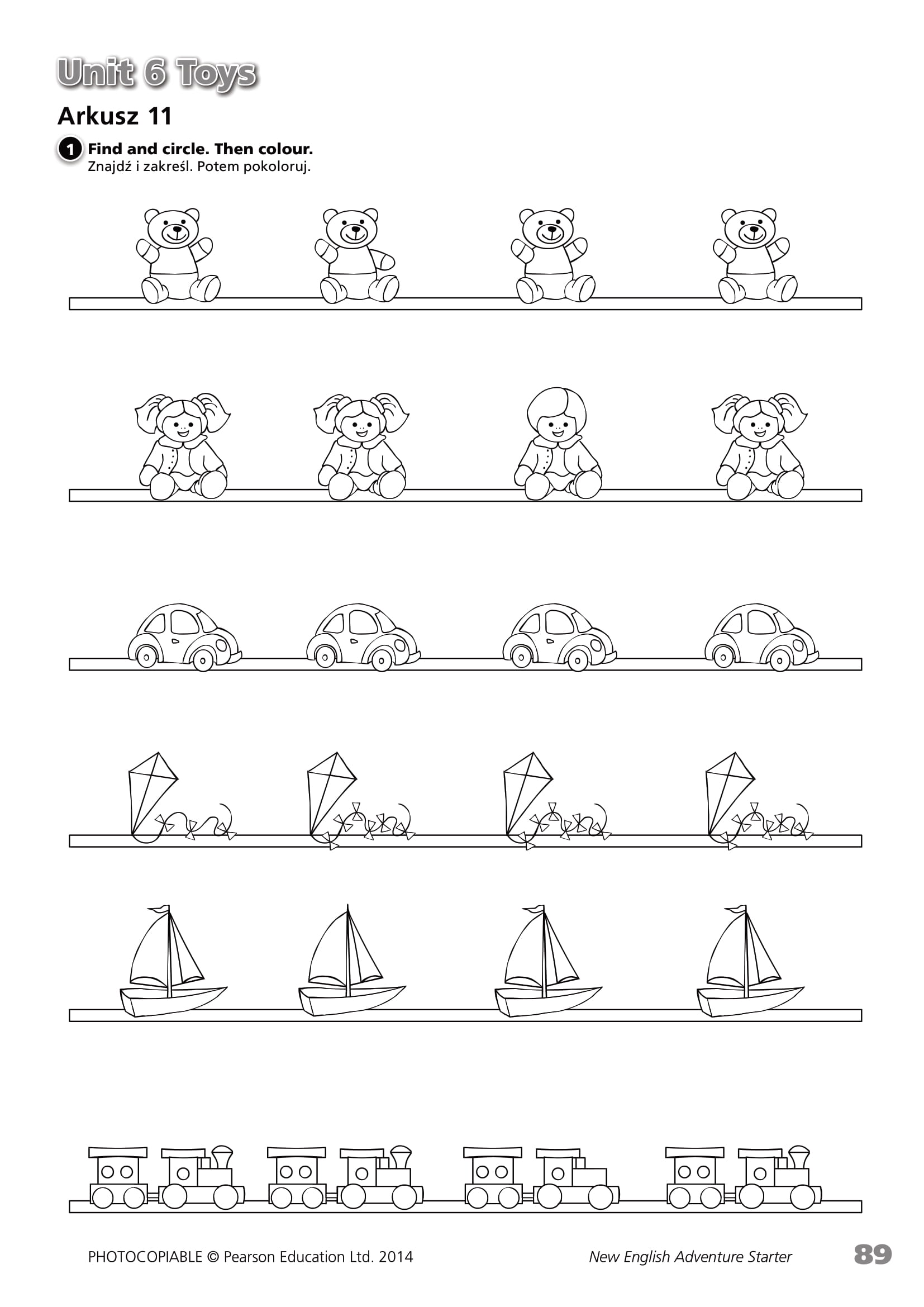 